Kla.TV Hits 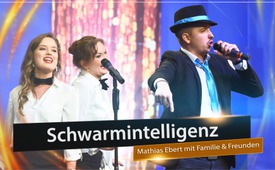 14. AZK: ♫ Schwarmintelligenz ♫ – Mathias Ebert mit Familie & Freunden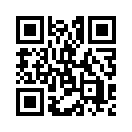 Was hat die Schwarmintelligenz von Fischen, Vögeln, Bienen, Termiten usw. mit uns Menschen und der aktuellen Weltlage zu tun? Wenn z.B. ein Haufen vieler Fische plötzlich einheitlich die Richtung wechselt, oder sich zigtausende Vögel von selbst zusammentun und gen Süden ziehen… „Nehmen wir doch mal den Mensch, was hat der denn so zu bieten? Ich mein‘ nur im Vergleich zu Vögeln, Fischen und Termiten?“ Dieser spannenden Frage geht Mathias Ebert in seinem Lied weiter nach.Was hat die Schwarmintelligenz von Fischen, Vögeln, Bienen, Termiten usw. mit uns Menschen und der aktuellen Weltlage zu tun? Wenn z.B. ein Haufen vieler Fische plötzlich einheitlich die Richtung wechselt, oder sich zigtausende Vögel von selbst zusammentun und gen Süden ziehen… „Nehmen wir doch mal den Mensch, was hat der denn so zu bieten? Ich mein‘ nur im Vergleich zu Vögeln, Fischen und Termiten?“ Dieser spannenden Frage geht Mathias Ebert in seinem Lied weiter nach.von Mathias Ebert mit Familie &amp; FreundenQuellen:http://www.anti-zensur.info/azk14/schwarmintelligenzDas könnte Sie auch interessieren:#AZK14 - 14. AZK Konferenz - www.kla.tv/AZK14

#Hits - Kla.TV-Hits - www.kla.tv/Hits

#MathiasEbert - www.kla.tv/MathiasEbert

#FamilieEbert - www.kla.tv/FamilieEbertKla.TV – Die anderen Nachrichten ... frei – unabhängig – unzensiert ...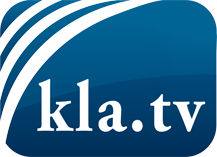 was die Medien nicht verschweigen sollten ...wenig Gehörtes vom Volk, für das Volk ...tägliche News ab 19:45 Uhr auf www.kla.tvDranbleiben lohnt sich!Kostenloses Abonnement mit wöchentlichen News per E-Mail erhalten Sie unter: www.kla.tv/aboSicherheitshinweis:Gegenstimmen werden leider immer weiter zensiert und unterdrückt. Solange wir nicht gemäß den Interessen und Ideologien der Systempresse berichten, müssen wir jederzeit damit rechnen, dass Vorwände gesucht werden, um Kla.TV zu sperren oder zu schaden.Vernetzen Sie sich darum heute noch internetunabhängig!
Klicken Sie hier: www.kla.tv/vernetzungLizenz:    Creative Commons-Lizenz mit Namensnennung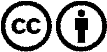 Verbreitung und Wiederaufbereitung ist mit Namensnennung erwünscht! Das Material darf jedoch nicht aus dem Kontext gerissen präsentiert werden. Mit öffentlichen Geldern (GEZ, Serafe, GIS, ...) finanzierte Institutionen ist die Verwendung ohne Rückfrage untersagt. Verstöße können strafrechtlich verfolgt werden.